1.2 ABLAK módszer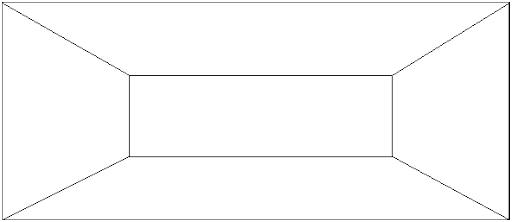 